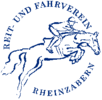 Einladung zur Mitgliederversammlung 2024Der Reit- und Fahrverein Rheinzabern lädt alle aktiven und passiven Mitglieder herzlich zu der diesjährigen Mitgliederversammlung ein. Diese findet statt amSonntag, den 24.03.2024, um 18:00 Uhr     im  Reiterstübchen der Reitanlage des RFV     An der Freizeitanlage 14, 76764 RheinzabernEs gelten die zum Zeitpunkt der Mitgliederversammlung aktuellen Corona-Schutzbestimmungen.Die Tagesordnung sieht Folgendes vor:Begrüßung, Jahresbericht des 1. VorsitzendenRechenschaftsbericht der Sport- und der JugendwartinJahresabschluss, Kassenbericht, Rechenschaftsberichte der KassenprüferEntlastung des VorstandesNeuwahlenVereinsaktivitäten 2024, Reitertag 21.09.2024Renovierungs-/Erhaltungsmaßnahmen der VereinsanlageAnträge von MitgliedernWünsche, VerschiedenesWir bitten darum, Anträge unter Einhaltung einer Frist von einer Woche vor dem Termin der Versammlung dem Vorstand zukommen zu lassen.Der Vorstand bittet dringend um zahlreiches Erscheinen.Für den Vorstand, am 01.03.2024Dr. Dietrich Plewa(1. Vorsitzender)